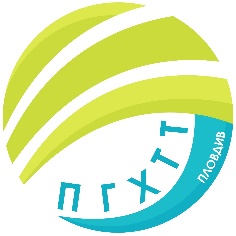 ПРОФЕСИОНАЛНА ГИМНАЗИЯ ПО ХРАНИТЕЛНИ ТЕХНОЛОГИИ И ТЕХНИКА – ГР. ПЛОВДИВгр. Пловдив 4003, бул. „Васил Априлов” № 156, Директор: 032/95-28-38, Секретар: 032/95-50-18, e- mail: pghtt_plov@pghtt.net, http://pghtt.net/ГРАФИК ПРИРАВНИТЕЛНИ ИЗПИТИЗА УЧЕНИЦИТЕ ОТ ДНЕВНА ФОРМА НА ОБУЧЕНИЕ,М. АПРИЛ 2020/2021 уч. г.*В тридневен срок след провеждане на съответния изпит се оповестяват резултатите, лично на всеки ученик, в кабинета на заместник – директорите. инж. Людмила Ганчева,директор на ПГ по хранителни технологии и техника –гр. ПловдивдатаУчебен предметдатаУчебен предметначален часмястоЧленове на комисия за провеждане на практически изпит21.04.СрядаФизическо възпитание и спорт – VIII кл., I срок14,30 ч.Физк. салонПредс.: М. ПарапановаЧлен: М. Стоилова23.04.ПетъкГеография и икономика – Х кл., I срок14,30 ч.25 каб.